Univerzita Palackého v OlomouciPedagogická fakultaKatedra českého jazyka a literaturySeminární práce do předmětu: KČJ/UDBQSeminární práce – Slepice a kuřátkaVypracovala: Ševčíková NikolaObor: U1STRočník: 3.2019/2020Didaktická pomůcka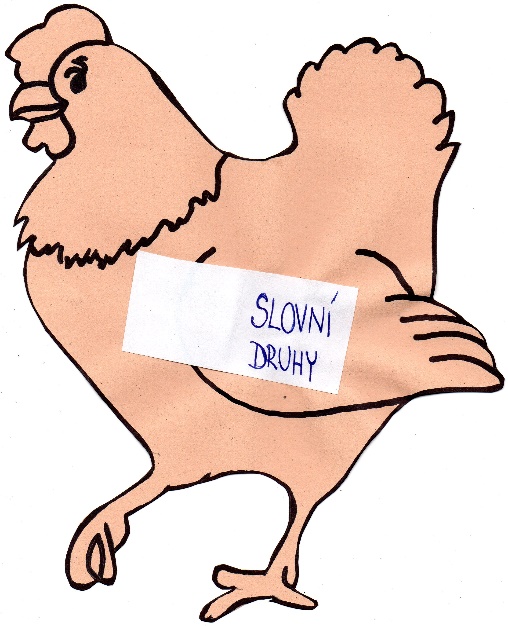 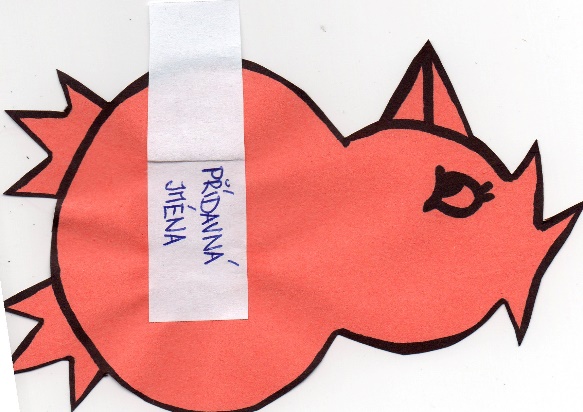 Název činnosti: Určování slovních druhůUčivo: Slovní druhyRočník: 3. ročníkPopis činnosti: Každý žák dostane jedno slovo. Jeho úkolem je přijít na to, o jaký slovní druh se jedná. A správně jej přiřadit ke kuřátku se slovním druhem na tabuli. Žák zdůvodní, proč si myslí, že např. maminka je podstatné jméno. Odpoví, že podstatná jména jsou názvy osob, zvířat, věcí, dějů a vlastností a můžeme si na toto slovo ukázat, ta maminka.Obměna: Tato činnost se dá dělat i ve skupinkách, kdy jedincům rozdáme více slov.Název činnosti: Určování mluvnických kategorií u podstatných, přídavných jmen a slovesUčivo: Mluvnické kategorieTřída: 3. ročníkPopis činnosti: Každý žák dostane jedno slovo nebo si ho vymyslí. Určí, k jakému slovnímu druhu patří a určí u něho mluvnické kategorie.Např. Mluvil jsem – osoba 1., číslo jednotné, čas minulý, způsob oznamovacíObměna: Tato aktivita se dá dělat i ve skupinkách, kdy členům rozdáme více slov. Také je možnost slovo určit ve všech mluvnických kategoriích týkající se jednoho slovního druhu. Například pokud máme slovo Mluvil jsem, jedinec je může říct ve všech časech, osobách apod. Žáci také z daných slov mohou vytvořit větu a zde následně určit slovní druhy a u nich mluvnické kategorie.Název činnosti: Určování druhů zájmen a číslovekUčivo: Druhy zájmen a číslovekTřída: 4. ročníkPopis činnosti: Každý žák dostane jedno zájmeno nebo číslovku. Určí, k jakému slovnímu druhu patří a následně u něho určí druhy.Např. Můj – přivlastňovací zájmenoObměna: Žáci mohou zájmena a číslovky spojovat s jinými slovními druhy a určovat u nich mluvnické kategorie. Také mohou z těchto slov vymýšlet různé věty.Název činnosti: Přiřaď vyjmenovaná slova ke slovním druhůmUčivo: Slovní druhy a vyjmenovaná slovaTřída: 4. ročníkPopis činnosti: Každý žák dostane nebo si vymyslí slovo, které řadíme mezi vyjmenovaná slova. Následně určí a vyjmenuje vyjmenovaná slova, ke kterým dané slovo.Obměna: Tato aktivita se dá dělat i ve skupinkách, kdy každá skupinka dostane více slov. Žáci mohou z vybraných slov poskladát větu a následně u slov určit o jaký slovní druh se jedná a určit u něj mluvnické kategorie. Žáci také mohou vymýšlet věty z opačnými slovy. Například být – bít.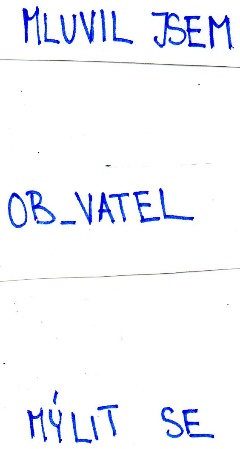 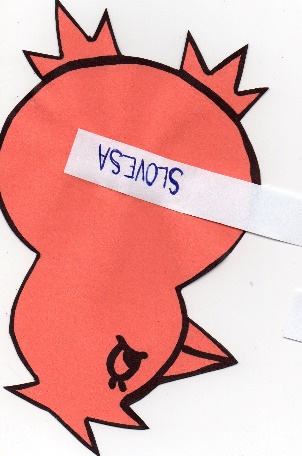 Název činnosti: Doplň měkká, tvrdá i do slovUčivo: Měkká, tvrdá iTřída: 4. ročníkPopis činnosti: Každý žák dostane slovo nebo větu, ve které jsou vynechaná slova s i. Jejich úkolem je správně doplnit měkká a tvrdá i a tvrzení zdůvodnit.Obměna: Tato činnost se dá dělat i ve skupinkách.